2.  Отношения1. Унарные отношения.2. Декартовое произведение двух множеств.3. Бинарные отношения.4. Способы задания бинарных отношений.5. Операции над бинарными отношениями.6. Свойства бинарных отношений.7. Отношение эквивалентности и разбиение множества.8. Отношения порядка.9. Функциональные отношения.10. Функция, отображение. Операции.11. Отношения в двоичной системе.Между элементами множеств могут устанавливаться различные взаимосвязи. Их обычно называют отношениями. Иногда для отношений используют термин «соответствия». Для определения некоторого отношения надо определить два множества: множество (область) определения и множество (область) значения.Примеры. Человек – профессия, зарплата – должность, преступление – наказание,  оценка – знание, вуз – студент. Будем обозначать отношение символом R.Наиболее часто используются унарные и бинарные отношения. Унарные отношения (одноместные) R отражают наличие определенного свойства у всех элементов множества. Например, множество студентов вуза можно разбить на подмножества: {быть первокурсником}, {быть студенткой}, {быть отличником}, {быть спортсменом}.Над унарными отношениями можно выполнять операции объединения и пересечения (операции сводятся к операциям над множествами):Пример. Пусть R1 – «быть отличником», R2 – «быть хорошистом», R3 – «учиться на бюджете». Тогда унарные отношения: «учиться хорошо» или «учиться успешно». «учиться отлично на бюджете», «учиться хорошо и на бюджете».Бинарные отношения (двухместные) используются для определения взаимосвязей между парой элементов множества. Например, на множестве людей можно выделить такие отношения «дружить», «любить», «быть старше», «быть сыном», «быть начальником» и т. д.  На множестве чисел известны знаки отношений «=», «<», «>» и т. д.Прямым или декартовым произведением двух множеств А и В называется множество упорядоченных пар, в которых первый элемент принадлежит множеству А, второй элемент принадлежит множеству В. Обозначается такое произведение символом Пример. Пусть   Тогда Пример. Пусть А = {мать, отец}, В = {сын, дочь}.Тогда Бинарным отношением R называется подмножество пар декартового произведения  Говорят, что  Если элементы a и b  находятся в отношении R, то это записывается так: Если А = В, то отношение R задается на множестве А и называется декартовым квадратом:Обычно рассматриваются отношения заданные на одном множестве.Если в отношение используются не все элементы, а только некоторые из множеств А и В (рис. 10), то под областью определения отношения  R  понимают подмножество   а под областью значений отношения  R называют подмножество 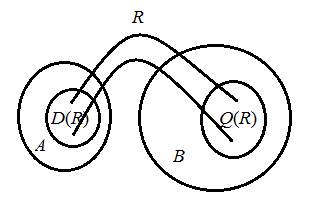 Рис. 10Пример. Пусть группа студентов в составе Иванова, Петрова, Сидорова и Быкова сдает экзамен. Составить отношение между студентами и оценками, если Иванов получил 4, Петров – 4, Сидоров – 4, Быков не явился на экзамен.Решение. Отношение R будет включать пары: (Иванов, 4), (Сидоров, 4), (Петров, 4). Тогда  D(R) = {Иванов, Сидоров, Петров}, Q(R) = {4}.Задать бинарное отношение можно разными способами. Список – перечисление всех пар, на которых это отношение выполняется.Ориентированный граф. Наличие отношения  отображается стрелкой, направленной их вершины a в вершину b.  Характеристическая матрица. Двумерный массив, элементы которого задаются формулой:Матрица имеет размер  m – число строк, равное числу элементов множества А, n – число столбцов, равное числу элементов множества В.Пример. Пусть бинарное отношение задано на множестве :   Отношение R можно задать:1. списком: 2. графом (рис. 11): 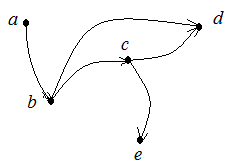 Рис. 113. матрицей: Так как отношения – это подмножества декартового произведения, то для них определены те же операции, что и для множеств.Объединение отношений Матрицы отношений складываются по правилу логического сложения:2) Пересечение отношений Матрицы отношений умножаются по правилу логического умножения:3) Отрицание отношения, при котором в матрице отношения нули заменяются на единицы и наоборот: Композиция отношений. Пусть заданы отношения  Композицией двух отношений  называется отношение  из А в В, определяемое так: Таким образом, устанавливается отношение между элементами a  и  b через обязательно существующего «посредника» с. Для получения характеристической матрицы композиции отношений необходимо перемножить характеристические матрицы отношений  и  по правилу умножения матриц (строка на столбец),  но под «суммой» и «произведением» понимается логические «сумма» и «произведение»: Обратное отношение  Отношение  имеет место тогда и  только тогда, когда имеет место отношение  , и выполняется условие:  Матрица обратного отношения получается транспонированием матрицы отношения R.Пример. Пусть отношения заданы списками Определить отношения    Решение. Построим характеристические матрицы отношений:Для получения отношения  используем логическое сложение матриц:Для получения отношения  используем логическое умножение матриц:Найдем композицию отношений:4) Найдем отрицание отношения 5)  Вычислим обратное отношение Вывод: Пусть задано отношение R  на множестве U:  Бинарные отношения на этом множестве обладают  следующими свойствами.R – рефлексивно, если для любого элемента множества U  имеет место R – антирефлексивно, если ни для какого элемента множества не выполняется условие R – симметрично, если  влечет   при этом матрицы отношения R и обратного отношения не меняются.R – антисимметрично, если   и  влекут равенство   R – транзитивно, если   и  влекут равенство Для отношений, заданных на декартовом произведении различных множеств,    свойства   рефлексивности,   симметричности   и   транзитивности  не определяются. Примеры. 1)  – рефлексивно;2) R – «быть сыном» – антирефлексивно;3) R – «жить в одном городе» – симметрично;4) R – «быть начальником» – антисимметрично;5) R – «быть моложе» – транзитивно.Пример. Определить свойства отношения «быть не больше» на множестве натуральных чисел: Решение. Отношение а) рефлексивно, т. к.  для всех а;б) антисимметрично, т. к.  и , то ;в) транзитивно, т. к. , , то .Отношение, обладающее свойствами рефлексивности, симметричности и транзитивности, называют отношением эквивалентности.Пример. Отношение «жить в одном городе» - эквивалентно.Отношение эквивалентности разбивает множество, на котором он определено, на непересекающиеся подмножества так, что члены одного подмножества находятся между собой в отношении  R, а между членами разных подмножеств это отношение отсутствует. В этом случае говорят, что отношение  R  задает разбиение на множестве R, или систему классов эквивалентности по отношению R. Мощность этой системы называется индексом разбиения.Справедливо и утверждение, что любое разбиение множества на классы определяет некоторое отношение эквивалентности, а именно отношение «входить в один и тот же класс данного разбиения».Пример. Пусть имеется множество разноцветных шаров. Отношение R – задается условием , если шары а и b имеют одинаковый цвет. Отношение  R  является отношением эквивалентности, следовательно каждый класс эквивалентности будет представлять собой подмножество из шаров одного цвета.Отношение, обладающее свойствами рефлексивности, антисимметричности и транзитивности, называют отношением нестрого порядка. Отношение, обладающее свойствами антирефлексивности, антисимметричности и транзитивности, называют отношением строго порядка.Например, отношения нестрого порядка: «быть не старше» на множестве людей, «быть не больше» на множестве натуральных чисел;  отношение строго порядка: «быть моложе» на множестве людей, «быть строго больше» на множестве натуральных чисел.Элементы a, b называются сравнимыми по отношению порядка R на некотором множестве, если выполняются условия:    и  Множество, на котором задано отношение порядка R, может быть:полностью упорядоченным множеством, если любые два элемента сравнимы по отношению порядка R;частично упорядоченным множеством, если сравнимы только некоторые элементы этого множества.Например, отношения на множестве людей «быть моложе», «быть старше», «быть выше» являются полностью упорядоченными отношениями, а отношение «быть начальником», «быть братом» являются частично упорядоченными.Если отношение задается на множествах А и В, то элементы множества А образуют область определения отношения  R подмножество  а областью значений отношения  R называют подмножество  множества В. Отношение   называют всюду (полностью) определенным, если  (рис. 12, а). В противном случае отношение называется частично определенным.Отношение   называется сюръективным, если  (рис. 12, б).Образом элемента а в множество В при отношении R называется множество всех элементов  соответствующих элементу .Прообразом элемента b в множество А при отношении R называется множество всех элементов  соответствующих элементу .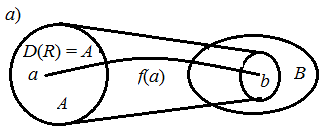 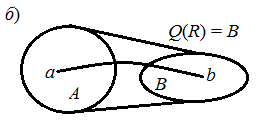 Рис. 12 ОтображенияОтношение  называется функциональным (однозначным), или просто функцией, если образом любого элемента из области определения D(R) является единственный элемент из области значений Q(R).Отношение   называется инъективным, если прообразом любого элемента b из области значений  является единственный  элемент а из области определения Отношение называется взаимно однозначным, если оно:всюду определено;сюръективно;функционально;инъективно.Примеры. 1. Отношение  функционально.2. Позиция на шахматной доске является взаимно однозначным отношением между  множеством,  оставшихся на  доске  фигур, и  множеством, занятых ими полей доски.Для всякого функционального соответствия R можно определить функцию f. Если функция f устанавливает соответствие между множествами А и В, то говорят, что функция f имеет тип  , где каждому элементу а из области определения функция f ставит в соответствие единственный элемент b из области значений: Отображением А в В называется всюду определенное функциональное отношение  (рис. 12, а).Отображением А на В называется всюду определенное и сюръективное функциональное отношение  (рис. 12, б).Пример. Пусть А – множество значений углов, В – множество вещественных чисел. Зададим отношение  Данное отношение является функциональным, т. к. любое значение угла имеет единственное значение косинуса, следовательно, определяет функциюДанная функция является отображением, т. к. Это отображение является отображением А в В, т. к. оно всюду определено.Т. к. оно не сюръективно, то не является отображение А на В.Операцией называют функцию, все аргументы и значения которой принадлежат одному и тому же множеству. Функция одного аргумента называется унарной операцией.Примеры. Элементарные функции одного аргумента: Дополнение множества    обратное отношение Функция двух аргументов , имеющая тип называется бинарной операцией.Примеры. Арифметические операции сложения, умножения; операции над множествами – пересечение, объединение.Множество М вместе с заданными на нем операциями тип   называется алгеброй и обозначается тип  Множество М называется основным, а  – сигнатурой алгебры.Отношения в двоичной системе. Задать отношение между элементами множества можно с помощью двоичного кода, используя характеристический вектор.Пример. Имеется  группа студентов: Иванов, Петров, Сидоров, Быков, Соснов и Шашин. Иванов и Шашин учатся на «отлично», Петров и Соснов – «хорошисты», Сидоров и Быков учатся удовлетворительно. Составить характеристические вектора унарных отношений    Описать и найти отношения Решение. Запишем отношения и характеристические вектора в табл. 3.Таблица  3Таким образом стипендию получают Иванов и Соснов.УниверсумИвановПетровСидоровБыковСосновШашин100001010010110011101110100010